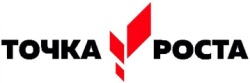 25 января в Центре «Точка роста» был проведен тематический урок по биологии в 7 классе. На уроке семиклассники рассматривали представителей типа Членистоногих, изучали их внешнее строение, знакомились с представителями данного типа.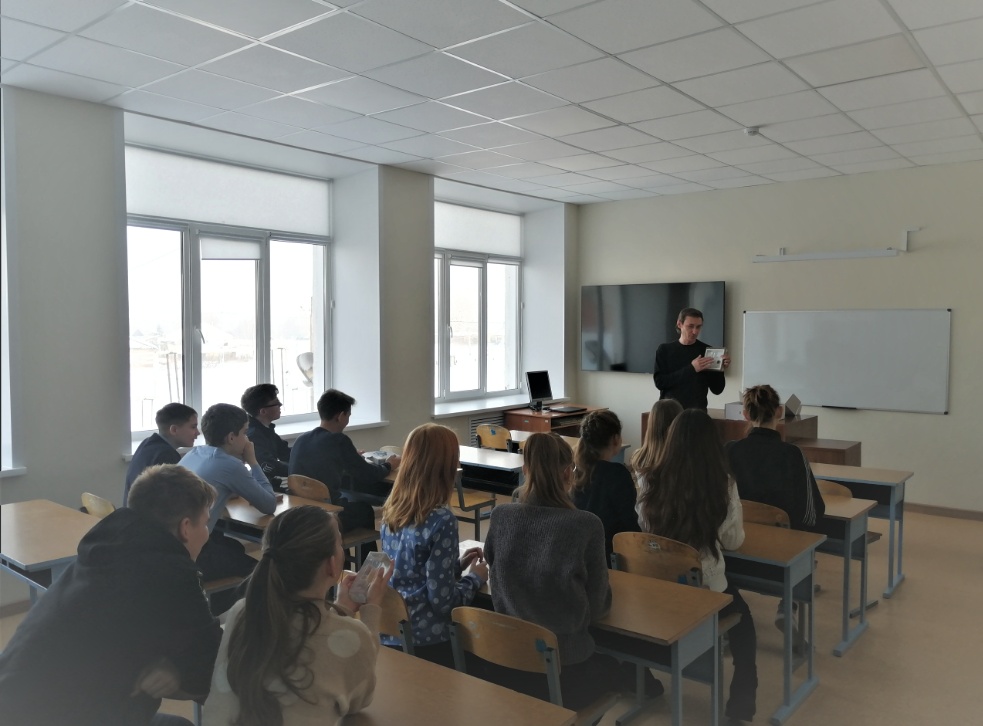 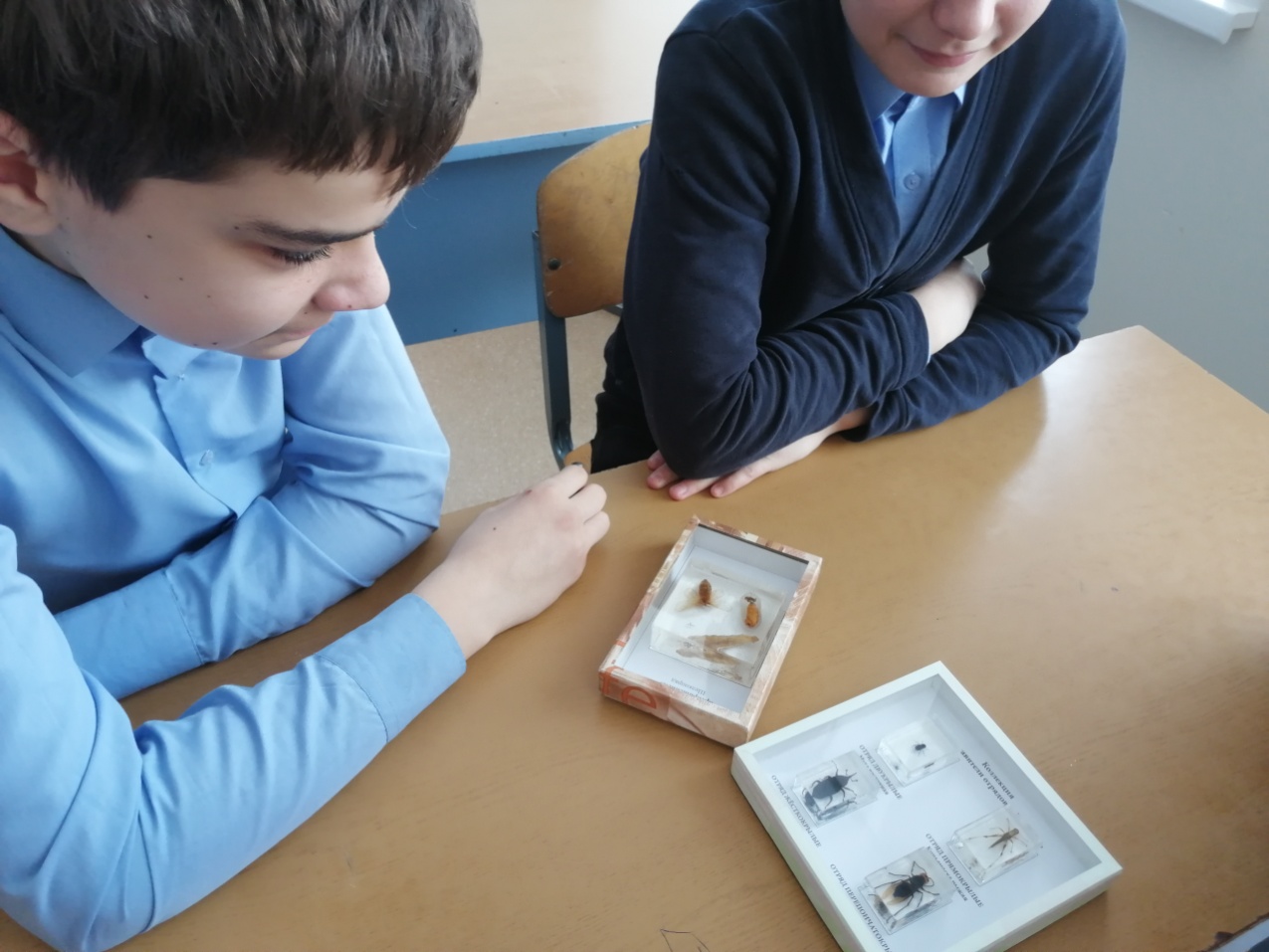 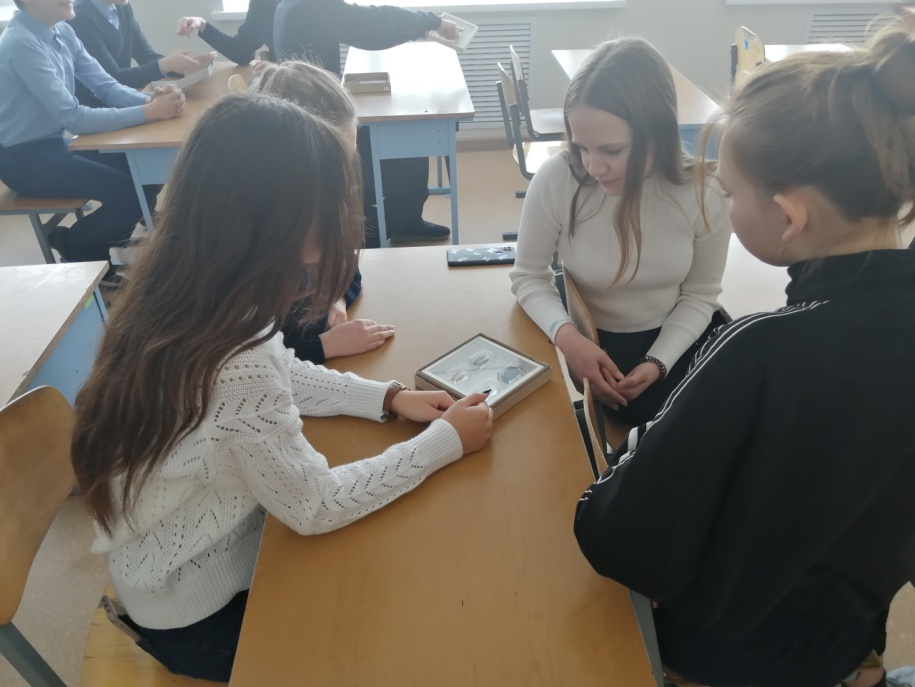 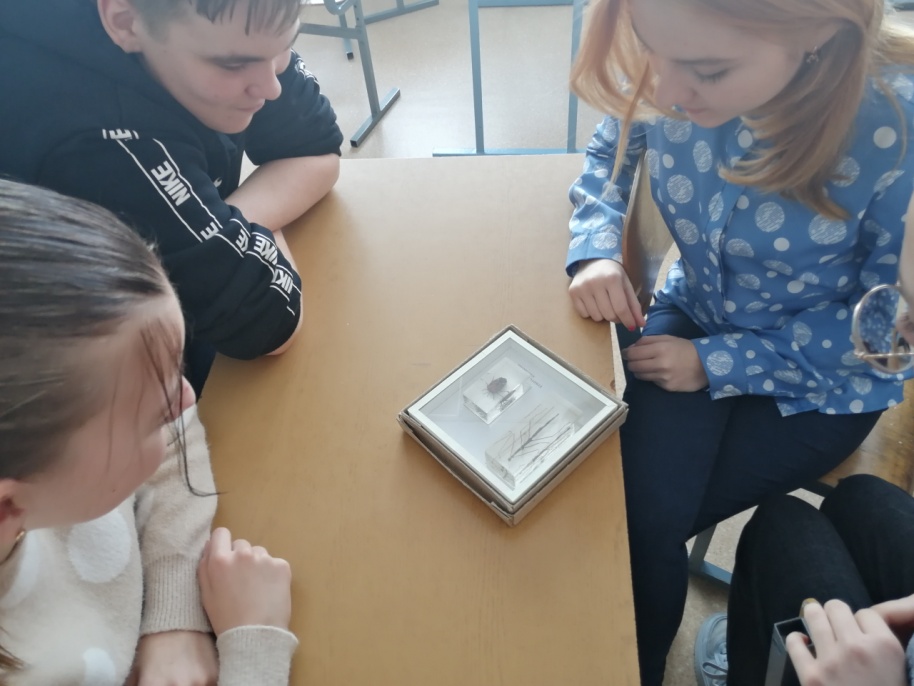 